Cesena, 19/10/21Circolare 40-21Agli alunni/e e loro famigliep.c. ai docenti e personale ATAOggetto: uscita anticipata classi ITI Pascal sabato 23 ore 12Causa organizzazione ambienti di accoglimento per Open Day del 23/10 tutte le classi del solo ITI Pascal sui tre plessi (Pascal, Plauto, Comandini) escono sabato 23 ottobre alle ore 12 (le classi triennio automazione al Comandini escono alle ore 12.05)Si ringrazia con la presente sin d’ora la partecipazione di docenti, alunni, personale ATA alle attività di organizzazione e svolgimento Open DaySalutiIl DS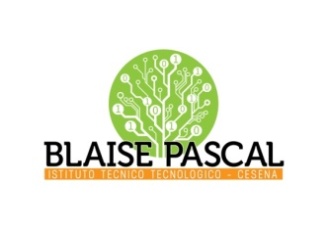 ISTITUTO Superiore 
Pascal-ComandiniP.le Macrelli, 100 
47521 Cesena 
Tel. +39 054722792 
Cod.fisc. 90076540401 - Cod.Mecc. FOIS01100L
FOIS0100L@istruzione.itFOIS0100L@pec.istruzione.it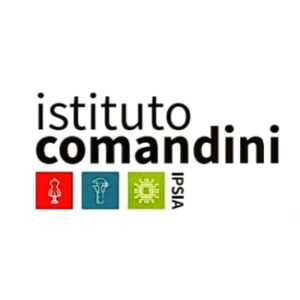 